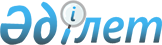 2013 жылға қоғамдық жұмыстарды ұйымдастыру туралы
					
			Күшін жойған
			
			
		
					Жамбыл облысы Мойынқұм ауданы әкімдігінің 2013 жылғы 27 ақпандағы № 63 қаулысы. Жамбыл облысының Әділет департаментінде 2013 жылғы 19 наурызда № 1902 болып тіркелді.Күші жойылды - Жамбыл облысы Мойынқұм аудандық әкімдігінің 2015 жылқы 19 қарашадағы № 359 қаулысымен      Ескерту. Күші жойылды - Жамбыл облысы Мойынқұм аудандық әкімдігінің 19.11.2015 № 359  ќаулысымен.

      РҚАО-ның ескертпесі.

      Құжаттың мәтінінде түпнұсқаның пунктуациясы мен орфографиясы сақталған.

      "Халықты жұмыспен қамту туралы" Қазақстан Республикасының 2001 жылғы 23 қаңтардағы Заңының 20-бабына және "Халықты жұмыспен қамту туралы" Қазақстан Республикасының 2001 жылғы 23 қаңтардағы Заңын іске асыру жөніндегі шаралар туралы" Қазақстан Республикасы Үкіметінің 2001 жылғы 19 маусымдағы № 836 Қаулысымен бекітілген "Қоғамдық жұмыстарды ұйымдастыру мен қаржыландырудың ережесiне" сәйкес, жұмыссыздар үшін қоғамдық жұмыстарды ұйымдастыру мақсатында Мойынқұм ауданы әкімдігі ҚАУЛЫ ЕТЕДІ:

      1. Қосымшаға сәйкес ұйымдардың тізбелері, қоғамдық жұмыстардың түрлері, көлемі мен нақты жағдайлары, қатысушылардың еңбегіне төленетін ақының мөлшері және оларды қаржыландыру көздері бекітілсін, қоғамдық жұмыстарға сұраныс пен ұсыныс айқындалсын.

      2. "Мойынқұм ауданы әкімдігінің жұмыспен қамту және әлеуметтік бағдарламалар бөлімі" коммуналдық мемлекеттік мекемесі қоғамдық жұмыстарды Қазақстан Республикасының қолданыстағы заңнамасына сәйкес ұйымдастыруды қамтамасыз етсін.

      3. Осы қаулы әділет органдарында мемлекеттік тіркелген күннен бастап заңды күшіне енеді және алғаш ресми жарияланғаннан кейін күнтізбелік он күн өткен соң қолданысқа енгізіледі.

      4. Осы қаулының орындалуын бақылау аудан әкімінің орынбасары Б.Қалымбетовке жүктелсін.



       "КЕЛІСІЛДІ"

      Қазақстан Республикасы

      Қорғаныс министрлігінің

      "Жамбыл облысы Мойынқұм ауданының

      қорғаныс істері жөніндегі бөлімі"

      республикалық мемлекеттік

      мекемесінің бастығы

      Ғ. Даминов

      1 наурыз 2013 жыл

      "Қазақстан Республикасы

      Әділет министрлігі

      Жамбыл облысының Әділет департаменті

      Мойынқұм ауданының Әділет басқармасы"

      мемлекеттік мекемесінің бастығы

      А. Байтереков

      1 наурыз 2013 жыл 

 Ұйымдардың тізбелері, қоғамдық жұмыстардың түрлері, көлемі мен нақты жағдайлары, қатысушылардың еңбегіне төленетін ақының мөлшері және оларды қаржыландыру көздері, қоғамдық жұмыстарға сұраныс пен ұсыныс
					© 2012. Қазақстан Республикасы Әділет министрлігінің «Қазақстан Республикасының Заңнама және құқықтық ақпарат институты» ШЖҚ РМК
				
      Аудан әкімі 

С.Арубаев
 Мойынқұм ауданы әкімдігінің
2013 жылғы 27 ақпандағы
№ 63 қаулысына қосымша№

Ұйымның атауы

Қоғамдық жұмыстардың түрлері

Көлемі мен нақты жұмыс жағдайлары

Қатысушылардың еңбегіне төленетін ақының мөлшері және оларды қаржыландыру көздері

2013 жыл

2013 жыл

№

Ұйымның атауы

Қоғамдық жұмыстардың түрлері

Көлемі мен нақты жұмыс жағдайлары

Қатысушылардың еңбегіне төленетін ақының мөлшері және оларды қаржыландыру көздері

Сұраныс

Ұсыныс

1

"Кеңес ауылдық округі әкімінің аппараты" коммуналдық мемлекеттік мекемесі.

Ауданның санитарлық тазалау, көркейту және көгалдандыру

Жұмысты толық емес жұмыс күні жағдайында және икемді график бойынша ұйымдастыру

26158,00 жергілікті бюджеттен

10

10

2

"Бірлік ауылдық округі әкімінің аппараты" коммуналдық мемлекеттік мекемесі.

Ауданның санитарлық тазалау, көркейту және көгалдандыру

Жұмысты толық емес жұмыс күні жағдайында және икемді график бойынша ұйымдастыру

26158,00 жергілікті бюджеттен

10

10

3

"Биназар ауылдық округі әкімінің аппараты" коммуналдық мемлекеттік мекемесі.

Ауданның санитарлық тазалау, көркейту және көгалдандыру

Жұмысты толық емес жұмыс күні жағдайында және икемді график бойынша ұйымдастыру

26158,00 жергілікті бюджеттен

8

8

4

"Қызылтал ауылдық округі әкімінің аппараты" коммуналдық мемлекеттік мекемесі

Ауданның санитарлық тазалау, көркейту және көгалдандыру

Жұмысты толық емес жұмыс күні жағдайында және икемді график бойынша ұйымдастыру

26158,00 жергілікті бюджеттен

8

8

5

"Жамбыл ауылдық округі әкімінің аппараты" коммуналдық мемлекеттік мекемесі.

Ауданның санитарлық тазалау, көркейту және көгалдандыру

Жұмысты толық емес жұмыс күні жағдайында және икемді график бойынша ұйымдастыру

26158,00 жергілікті бюджеттен

8

8

6

"Мойынқұм ауылдық округі әкімінің аппараты" коммуналдық мемлекеттік мекемесі.

Ауданның санитарлық тазалау, көркейту және көгалдандыру

Жұмысты толық емес жұмыс күні жағдайында және икемді график бойынша ұйымдастыру

26158,00 жергілікті бюджеттен

17

17

7

"Қылышбай ауылдық округі әкімінің аппараты" коммуналдық мемлекеттік мекемесі.

Ауданның санитарлық тазалау, көркейту және көгалдандыру

Жұмысты толық емес жұмыс күні жағдайында және икемді график бойынша ұйымдастыру

26158,00 жергілікті бюджеттен

8

8

8

"Қарабөгет ауылдық округі әкімінің аппараты" коммуналдық мемлекеттік мекемесі.

Ауданның санитарлық тазалау, көркейту және көгалдандыру

Жұмысты толық емес жұмыс күні жағдайында және икемді график бойынша ұйымдастыру

26158,00 жергілікті бюджеттен

10

10

9

"Ұланбел ауылдық округі әкімінің аппараты" коммуналдық мемлекеттік мекемесі.

Ауданның санитарлық тазалау, көркейту және көгалдандыру

Жұмысты толық емес жұмыс күні жағдайында және икемді график бойынша ұйымдастыру

26158,00 жергілікті бюджеттен

8

8

10

"Күшаман ауылдық округі әкімінің аппараты" коммуналдық мемлекеттік мекемесі.

Ауданның санитарлық тазалау, көркейту және көгалдандыру

Жұмысты толық емес жұмыс күні жағдайында және икемді график бойынша ұйымдастыру

26158,00 жергілікті бюджеттен

8

8

11

"Ақбақай кенттік округінің әкімінің аппараты" коммуналдық мемлекеттік мекемесі.

Ауданның санитарлық тазалау, көркейту және көгалдандыру

Жұмысты толық емес жұмыс күні жағдайында және икемді график бойынша ұйымдастыру

26158,00 жергілікті бюджеттен

8

8

12

"Шығанақ кенттік округі әкімінің аппараты" коммуналдық мемлекеттік мекемесі.

Ауданның санитарлық тазалау, көркейту және көгалдандыру

Жұмысты толық емес жұмыс күні жағдайында және икемді график бойынша ұйымдастыру

26158,00 жергілікті бюджеттен

8

8

13

"Аксүйек кенттік округі әкімінің аппараты" коммуналдық мемлекеттік мекемесі.

Ауданның санитарлық тазалау, көркейту және көгалдандыру

Жұмысты толық емес жұмыс күні жағдайында және икемді график бойынша ұйымдастыру

26158,00 жергілікті бюджеттен

8

8

14

"Хантау кенттік округі әкімінің аппараты" коммуналдық мемлекеттік мекемесі.

Ауданның санитарлық тазалау, көркейту және көгалдандыру

Жұмысты толық емес жұмыс күні жағдайында және икемді график бойынша ұйымдастыру

26158,00 жергілікті бюджеттен

8

8

15

"Мыңарал ауылдық округі әкімінің аппараты" коммуналдық мемлекеттік мекемесі.

Ауданның санитарлық тазалау, көркейту және көгалдандыру

Жұмысты толық емес жұмыс күні жағдайында және икемді график бойынша ұйымдастыру

26158,00 жергілікті бюджеттен

8

8

16

"Мирный кенттік округі әкімінің аппараты" коммуналдық мемлекеттік мекемесі

Ауданның санитарлық тазалау, көркейту және көгалдандыру

Жұмысты толық емес жұмыс күні жағдайында және икемді график бойынша ұйымдастыру

26158,00 жергілікті бюджеттен

8

8

17

"Мойынқұм ауданы әкімдігінің жұмыспен қамту және әлеуметтік

бағдарламалар бөлімі" коммуналдық мемлекеттік мекемесі.

Құжаттарды рәсімдеуге техникалық көмек көрсету

Жұмысты толық емес жұмыс күні жағдайында және икемді график бойынша ұйымдастыру

26158,00 жергілікті бюджеттен

3

3

18

Қазақстан Республикасы "Жамбыл облысы Мойынқұм ауданының Қорғаныс істері жөніндегі бөлімі" республикалық мемлекеттік мекемесі.

Құжаттарды рәсімдеуге техникалық көмек көрсету

Жұмысты толық емес жұмыс күні жағдайында және икемді график бойынша ұйымдастыру

26158,00 жергілікті бюджеттен

4

4

19

"Қазақстан Республикасы Әділет министрлігі Жамбыл облысының Әділет департаменті Мойынқұм ауданының Әділет басқармасы" мемлекеттік мекемесі.

Құжаттарды рәсімдеуге техникалық көмек көрсету

Жұмысты толық емес жұмыс күні жағдайында және икемді график бойынша ұйымдастыру

26158,00 жергілікті бюджеттен

4

4

Барлығы

Барлығы

Барлығы

Барлығы

154

154

